«Пальчиковая гимнастика для детей 5-7 лет»Цель: развивать и укреплять мелкую моторику рук.«Замок»На двери висит замок —Кто его открыть бы смог?(Быстрое соединение пальцев в замок.)Потянули…(Тянем кисти в стороны.)Покрутили…(Волнообразные движения.)Постучали…(Пальцы сцеплены в замок, дети стучат ладонями.)И открыли!(Пальцы расцепились.)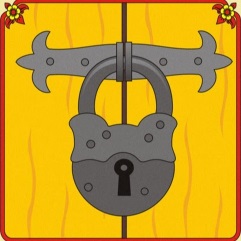 «Помощники»Вот помощники мои,Как их хочешь, поверни.Раз, два, три, четыре, пять.Не сидится им опять.Постучали, повертелиИ работать захотели. (Выполнять движения пальцами в соответствии с содержанием стихотворения.)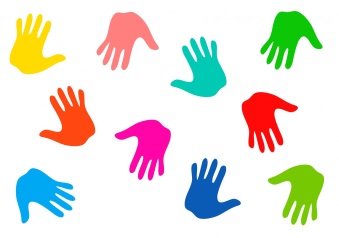 «Помиримся»Два больших пальца спорят:(Дети сжимают руки в кулаки, сближают их и помещают перед грудью.)Кто главней из них двоих?(Вытягивают вверх большие пальцы и начинают их сгибать и разгибать.)Не дадим случиться ссореИ помирим тут же их.(Сцепляют большие пальцы друг с другом.)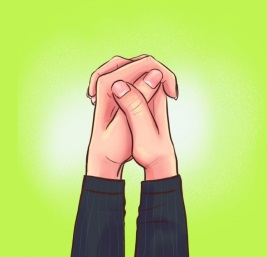 «Удивительно»Наши пальцы сжались тесно.Удивительно интересно!(Дети сжимают левую руку в кулак.)Видно, им прохладно стало,(Правой рукой обхватывают кулак и сильно сжимают.)Их укроем одеялом.(Затем меняют руки, потом опускаем их и слегка трясём.)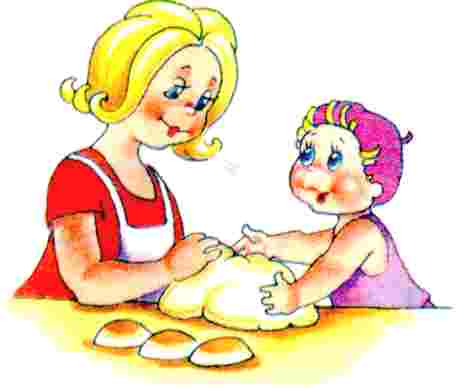 «Прогулка»Пошли пальчики гулять,(Пальцы рук сжаты в кулаки, большие пальцы опущены вниз и как бы прыжками двигаются по столу.)А вторые догонять,(Ритмичные движения по столу указательных пальцев.)Третьи пальчики бегом,(Движения средних пальцев в быстром темпе.)А четвертые пешком,(Медленные движения безымянных пальцев по столу.)Пятый пальчик поскакал(Ритмичное касание поверхности стола обоими мизинцами.)И в конце пути упал.(Стук кулаками по поверхности стола.)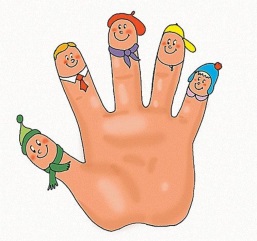 «Дружная семейка»Этот пальчик большой —(Руку сжать в кулак, поочередно разгибать пальцы, начиная с «большого».)Это папа дорогой.Рядом с папой — наша мама.Рядом с мамой — брат «старшой».Вслед за ним сестренка —Милая девчонка.И самый маленький крепыш —Это славный наш малыш.Дружная семейка!(Сжать руку в кулак несколько раз.)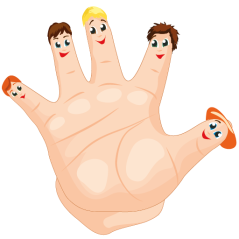 